
8th Annual Maryland Dance Alliance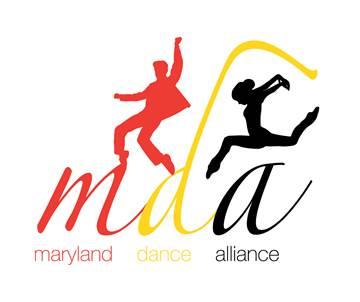 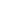 EVENT DATE: Friday, February 28, 2020 @ The Gordon Center for Performing ArtsSNOW DATE: Monday, March 3, 2020INTENT DUE:  OCTOBER 1, 2019 to mddancealliance@gmail.comDance Instructor's Information Name: Position: School/Studio/Program Name: School/Studio/Program Address:City: School Phone : Home Phone:Email Address (school or studio): Other InformationNHSDA Chapter #:County or School District: Private School _____	Public School ______    Private Studio _____ Community/Other _____Number of dancers performing (minimum 5, maximum 20): Will you require a parking space for bus service? Yes ___No___Dance Instructor's Signature:				Principal/Director’s Signature___________________________________		________________________________________(Required Signature)					(Required Signature)